Муниципальное бюджетное общеобразовательное учреждение«Средняя школа № 7»  а. Панахес Тахтамукайский  район                                                                 Приказ
           От  27.04.2015 г.                                                                                             № 107 О внесении изменений в Правила внутреннего трудового распорядка МБОУ «СШ № 7» а. Панахес        В целях приведения в соответствие с действующим Федеральным законодательством, на основании Федерального закона от 31.12.2014 N 489-ФЗ «О внесении изменений в отдельные законодательные акты РФ» ПРИКАЗЫВАЮ:Внести в Правила  внутреннего трудового распорядка МБОУ «СШ № 7» а. Панахес следующие изменения:  Пункт 2.13   изложить в следующей редакции:К педагогической деятельности не допускаются лица:- лишенные права заниматься педагогической деятельностью в соответствии с вступившим в законную силу приговором суда;- имеющие или имевшие судимость, подвергавшиеся уголовному преследованию (за исключением лиц, уголовное преследование в отношении которых прекращено по реабилитирующим основаниям) за преступления против жизни и здоровья, свободы, чести и достоинства личности (за исключением незаконной госпитализации в медицинскую организацию, оказывающую психиатрическую помощь в стационарных условиях, и клеветы), половой неприкосновенности и половой свободы личности, против семьи и несовершеннолетних, здоровья населения и общественной нравственности, основ конституционного строя и безопасности государства, а также против общественной безопасности, за исключением случаев, предусмотренных частью третьей настоящей статьи;- имеющие неснятую или непогашенную судимость за иные умышленные тяжкие и особо тяжкие преступления, не указанные в абзаце третьем настоящей части;признанные недееспособными в установленном федеральным законом порядке;имеющие заболевания, предусмотренные перечнем, утверждаемым федеральным органом исполнительной власти, осуществляющим функции по выработке государственной политики и нормативно-правовому регулированию в области здравоохранения.    Указанные лица, имевшие судимость за совершение преступлений небольшой тяжести и преступлений средней тяжести против жизни и здоровья, свободы, чести и достоинства личности (за исключением незаконной госпитализации в медицинскую организацию, оказывающую психиатрическую помощь в стационарных условиях, и клеветы), семьи и несовершеннолетних, здоровья населения и общественной нравственности, основ конституционного строя и безопасности государства, а также против общественной безопасности, и лица, уголовное преследование в отношении которых по обвинению в совершении этих преступлений прекращено по нереабилитирующим основаниям, могут быть допущены к педагогической деятельности при наличии решения комиссии по делам несовершеннолетних и защите их прав, созданной высшим исполнительным органом государственной власти субъекта Российской Федерации, о допуске их к педагогической деятельности.Схаляхо З.А., заместителю директора по УВР, ознакомить  педагогических работников с изменениями в Правила трудового распорядка МБОУ «СШ № 7» а. Панахес.Контроль исполнения данного приказа оставляю за собой.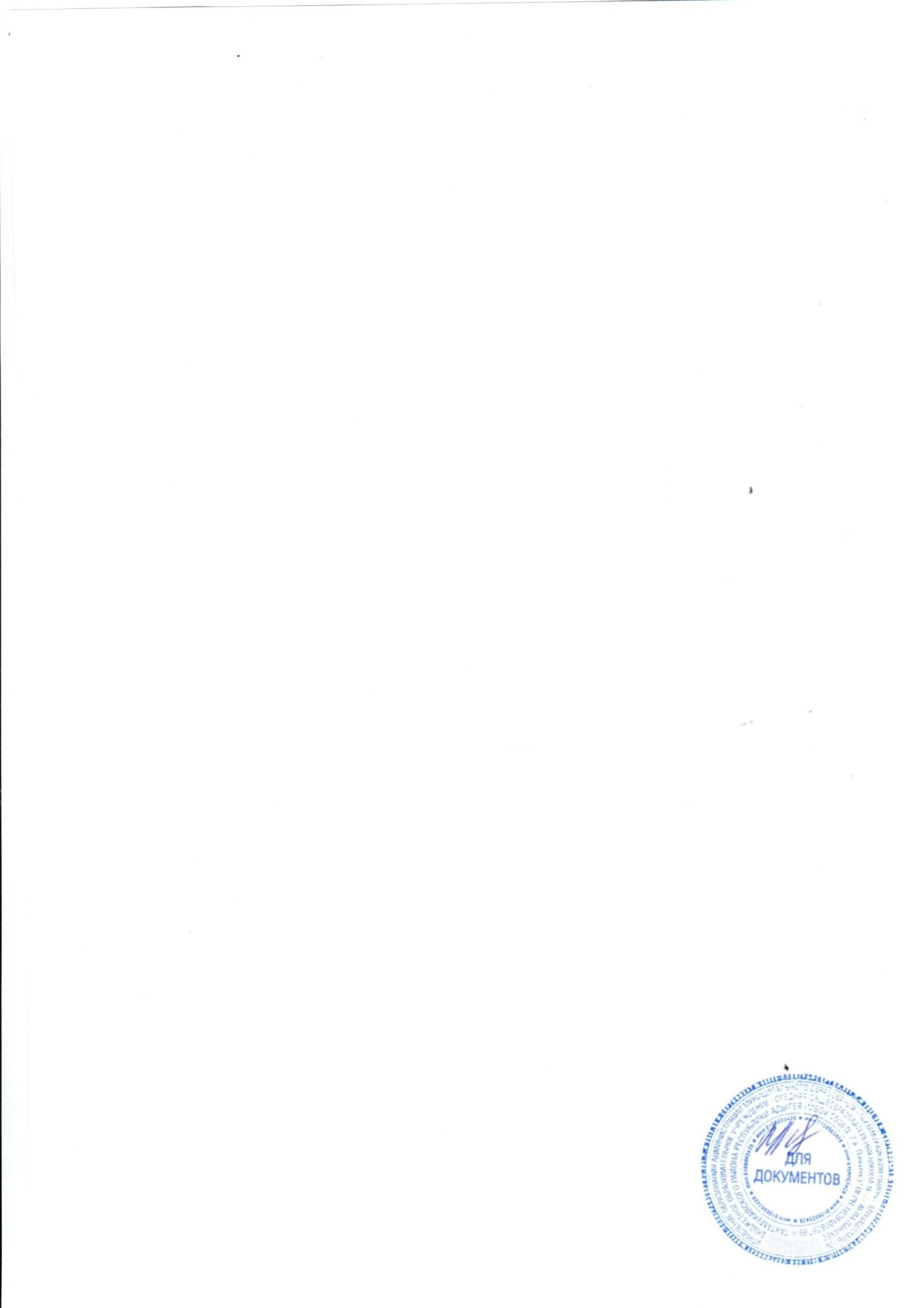                                                Директор                                         Мамхо Л.Б.        С приказом ознакомлена:                                       Схаляхо З.А.